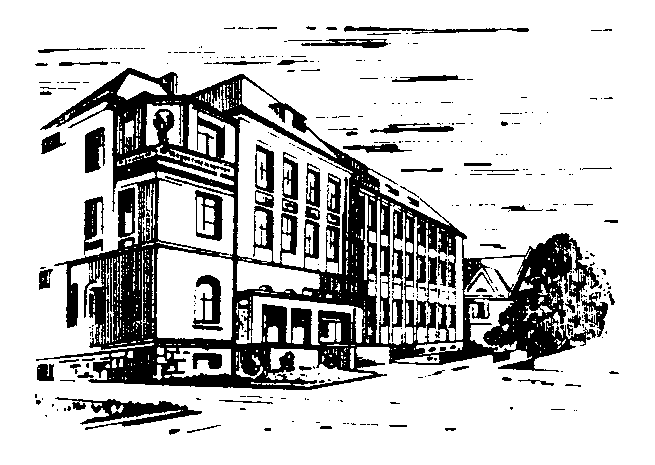                                   PřihláškaPřihlašuji se závazně na  turistický kurz, který se uskuteční 25. – 30.  května 2021  na Berounce a  zavazuji se zaplatit cenu  kurzu ve výši  2 300,-- Kč .Datum   ……………………                                ………………………………                                                                                              PodpisJménoPříjmeníTřídaPoznámka - strava